他对真主妄加猜测，并且放弃了斋月的主命斋ترك صيام رمضان وكان يسيء الظن بالله تعالى[باللغة الصينية ]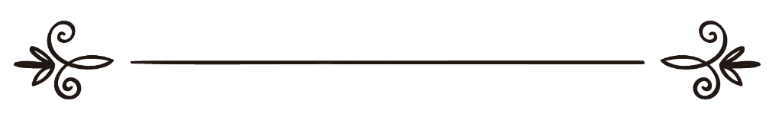 来源：伊斯兰问答网站مصدر : موقع الإسلام سؤال وجواب编审: 伊斯兰之家中文小组مراجعة: فريق اللغة الصينية بموقع دار الإسلام他对真主妄加猜测，并且放弃了斋月的主命斋问：我在今年斋月中没有封斋，我曾经以为真主就是我所遭受的一切不幸的原因，我可以忏悔吗？我必须要重新念清真言吗？答：一切赞颂，全归真主。第一：我们祈求真主接受你的忏悔，饶恕你的罪恶，为了信仰和正道而开阔你的心胸，使你避免对你的主宰和造物主的歹猜，人最离奇的事情莫过于对真主妄加猜测，真主赐予了人各种各样的恩典和恩惠，最大的恩典就是伊斯兰的恩典和理智的恩典；真主从众生中选择了他，没有使之成为悖逆真主的异教徒，由于真主赐予人的恩典，使之成为有理智的，能够思维的，没有使之成为像牲畜和疯子一样的，而且还在他的身体和生命中设置了不计其数的恩典。真主的恩典之一就是通过各种不幸考验仆人，为了罚赎他的过错，或者增加他的品级，或者提醒他应该回归和皈依真主；有多少人背离了真主，而不幸恰恰就是他回归和皈依真主的契机，获得幸福和快乐的原因。如果仆人确信真主使对他最仁慈的，将会对真主的前定心悦诚服，忍耐一切灾难和祸患，对出路和解决困难充满希冀。兄弟，务必深思真主赐予你的恩典，以便对真主感恩戴德，须知凡是你遭受的考验，其中对你均有莫大的好处。先知（愿主福安之）说：“凡是穆斯林所遭到的艰辛、疾病、忧伤、苦闷、伤害和煎熬，甚至是一根荆棘刺了他一下的痛苦，真主也会因此而罚赎他的过错。”《布哈里圣训实录》（5642段）和《穆斯林圣训实录》（2573段）辑录。《提尔密集圣训实录》（2399段）辑录：艾布·胡赖勒（愿主喜悦之）传述：真主的使者（愿主福安之）说：“男女信士一直会在自身、子女和钱财中受到考验，最后一尘不染的去见真主。”《提尔密集圣训实录》（2399段）和《伊本·马哲圣训实录》（4023段）辑录：赛尔德·本·艾布·宛嘎斯（愿主喜悦之）传述：我问道：“真主的使者啊，哪种人遭受的考验最严重？”使者说：“先知，然后以此类推；每个人会根据他的宗教情况受到考验；如果他的宗教是坚强的，则考验非常严厉；如果他的宗教是薄弱的，则根据他的情况受到考验；考验始终不离仆人，一直到他在大地上行走的时候一尘不染，没有任何罪恶。”谢赫艾利巴尼在《提尔密集圣训实录》中认为这是正确的圣训。第二：如果对真主心生怨恨、或者对真主的前定愤愤不平、或者对真主妄加猜测，（求主佑护，不要触犯这些行为），就让他重新入教，念两个作证词，还要努力履行清廉的功修，力争上游。他不必还补故意放弃的斋戒，因为这是一项在特定的时间内规定的功修；谁如果在其有效时间中故意放弃了这项功修，则其时间过后不会被接受，又因为进入伊斯兰会消除以前的所有罪恶，既往不咎。有人向谢赫伊本·欧赛米尼（愿主怜悯之）询问：“一个穆斯林多年以来在斋月中一直无缘无故的没有封斋，但是他履行其它的各项主命，如果他要悔过自新，必须要还补所缺的斋戒吗？”谢赫回答：“如果他悔过自新，不必还补所缺的斋戒，因为凡是在特定的时间内规定的功修，谁如果无缘无故的推迟这项功修的时间，则真主不会接受他的这项功修。综上所述，还补斋戒是没有裨益的，但是他必须要向真主忏悔，多做善功；谁如果忏悔，真主将会准承他的忏悔。”《谢赫伊本·欧赛米尼法太瓦全集》(19 / 87 ) .我们祈求真主增加你的信仰，使你遵循正道！真主至知！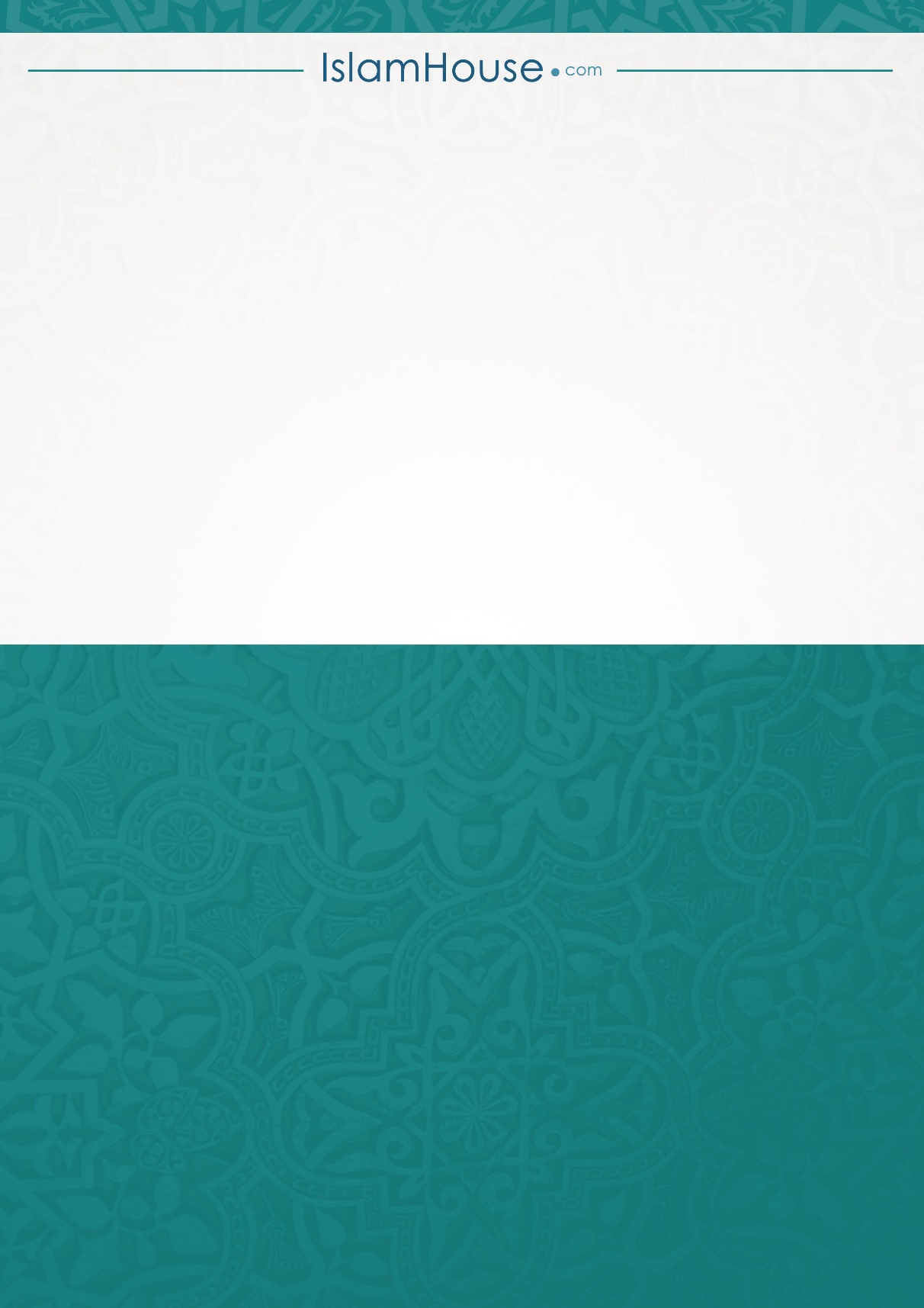 